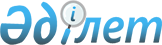 О признании утратившим силу решение акима Ерназаровского сельского округа от 30 марта 2016 года №1 "Об установлении ограничительных мероприятий на территории сел Ерназар и Морозовского лесхоза Ерназаровского сельского округа Бескарагайского района"Решение акима Ерназаровского сельского округа Бескарагайского района Восточно-Казахстанской области от 12 января 2017 года № 2. Зарегистрировано Департаментом юстиции Восточно-Казахстанской области 26 января 2017 года № 4860      Примечание РЦПИ.

      В тексте документа сохранена пунктуация и орфография оригинала.

      В соответствии со статьей 27 Закона Республики Казахстан от 6 апреля 2016 года "О правовых актах" , аким Ерназаровского сельского округа РЕШИЛ: 

      1. Признать утратившим силу решение акима Ерназаровского сельского округа от 30 марта 2016 года № 1 "Об установлении ограничительных мероприятий на территории сел Ерназар и Морозовского лесхоза Ерназаровского сельского округа Бескарагайского района (опубликовано в районной газете "Бесқарағай тынысы" от 27 апреля 2016 года № 37 (1763) зарегистрирован в Реестре государственной регистрации нормативных правовых актов от 13 апреля 2016 года № 4490).

      2. Настоящее решение вводится в действие по истечении десяти календарных дней после дня его первого официального опубликования.


					© 2012. РГП на ПХВ «Институт законодательства и правовой информации Республики Казахстан» Министерства юстиции Республики Казахстан
				
      Аким Ерназаровского сельского округа

Р.Заденов
